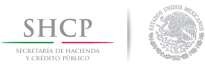 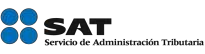 Boletín núm. P002Ciudad de México, a 0 9 de enero de 2018NUEV O M A NUA L DE OPERA CIÓN A DUA NERASe hace referencia al bolet ín P015 de fecha 10 de febrero de 2017, mediante el cual se dio  a conocer la integraci ón, beneficios y entrada en vigor del Nuevo Man ual de Operación Aduanera.Sobre el particular, como se estipuló en el boletín de referencia, se les informa que el Manual de Operación Aduanera dado a conocer mediante oficio 800 -02 -00 -00 -00 -2010 -14873 de 21 de diciembre de 2010 y sus posteriores modificaciones, mismo que sirvió  de  guía para las aduanas, queda sin efectos a partir del 1 6 de enero de 2018.En virtud de lo anterior , las operaciones ante la aduana deberán realiza rse con base en las disposiciones jurídicas aplicables y en el  procedimiento  diagramado previsto o  el numeral de la compilación de beneficios correspondiente del Nuevo Manual de Operación Aduanera , que en su caso correspondan .Es de señalar, que el Nuevo Manual de Operación Aduanera no fundamenta o norma el despacho aduanero .Asimismo, se reitera que el seguimiento de aportaciones al Nuevo Manual de Operación Aduanera  continúa disponible en  el  correo electrónico	comentarios.NMOA@sat.gob.mx , mediante el cual se atenderán las dudas, peticiones y áreas de mejora que se observen a dicho manual.Sin otro particular, reciban un cordial saludo.Servicio de Administración Tributaria │ Av. Hidalgo, núm. 77, Col. Guerrero, D elegación Cuauhtémoc, Ciudad de México , C. P. 06300 │ Tel. M ar caSA T : 627 22 728 │ documento disponible en w w w .sat .g ob.m x Página 1 de 1